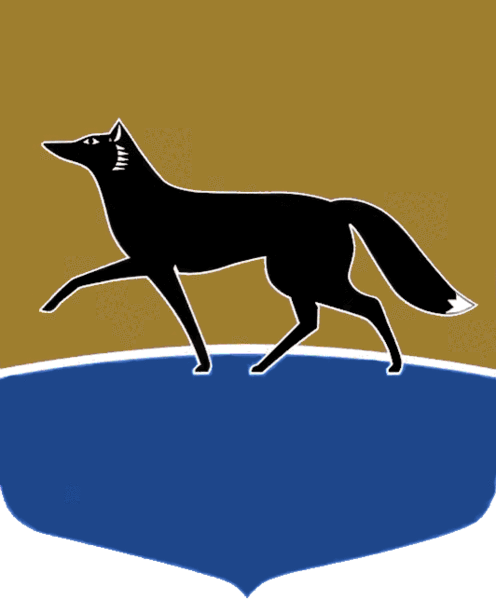 Принято на заседании Думы 26 апреля 2023 года№ 324-VII ДГ О внесении изменений в решение Думы города от 04.03.2011 
№ 876-IV ДГ «Об утверждении перечня услуг, которые являются необходимыми и обязательными для предоставления органами местного самоуправления муниципальных услуг, а также порядка определения размера платы за оказание таких услуг»В соответствии с Федеральным законом от 27.07.2010 № 210-ФЗ
«Об организации предоставления государственных и муниципальных услуг» Дума города РЕШИЛА:Внести в решение Думы города от 04.03.2011 № 876-IV ДГ 
«Об утверждении перечня услуг, которые являются необходимыми 
и обязательными для предоставления органами местного самоуправления муниципальных услуг, а также порядка определения размера платы 
за оказание таких услуг» (в редакции от 07.12.2022 № 237-VII ДГ) следующие изменения:строки 9, 11 приложения к решению исключить;2)	строку 13 приложения к решению изложить в редакции согласно приложению к настоящему решению.2.	Администрации города обеспечить размещение перечня услуг, которые являются необходимыми и обязательными для предоставления органами местного самоуправления муниципальных услуг, на официальном портале Администрации города Сургута, на сайтах организаций, участвующих 


в предоставлении муниципальных услуг, а также в сети Интернет на Едином портале государственных и муниципальных услуг.Приложение к решению Думы города 
от 03.05.2023 № 324-VII ДГИ.о. Председателя Думы города_______________ А.И. Олейников«28» апреля 2023 г.Глава города_______________ А.С. Филатов«03» мая 2023 г.№п/пНаименование муниципальной услуги, в рамках которой предоставляется услуга, являющаяся необходимой 
и обязательнойНаименование услуги, 
которая является необходимой 
и обязательнойНормативный правовой акт, устанавливающий 
предоставление услуги 
(пункт, статья, глава, 
наименование 
нормативного акта)Оказывается за счёт средств заявителя/за счёт средств заявителя в случаях, предусмотренных нормативными правовыми актами Российской Федерации/бесплатно13.Передача в собственность граждан занимаемых ими жилых помещений жилищного фонда (приватизация жилищного фонда)Предварительное разрешение органов опеки 
и попечительства, если в муниципальных жилых помещениях проживают исключительно несовершеннолетниеСтатьи 2, 11 Закона Российской Федерации от 04.07.1991 
№ 1541-1 «О приватизации жилищного фонда в Российской Федерации»Бесплатно13.Передача в собственность граждан занимаемых ими жилых помещений жилищного фонда (приватизация жилищного фонда)Подготовка и выдача справки о наличии либо отсутствии у граждан прав на недвижимое имущество, зарегистрированных до июля 
1999 года по прежнему месту жительства 
на территории Российской Федерации 
(за исключением территории автономного округа)Статьи 2, 11 Закона Российской Федерации от 04.07.1991 
№ 1541-1 «О приватизации жилищного фонда в Российской Федерации»За счёт средств заявителя